В связи с празднованием Дня семьи, а также в рамках реализации муниципальной программы «Реализация молодежной политики и патриотического воспитания граждан в Ленском районе» направление «Семейная политика», для повышения социального статуса многодетных семей МО «Ленский район»:Внести изменение в п.п. 3.1. приложения к распоряжению и.о. главы от 28.09.2021 №01-04-1971/1 «Об утверждении Положения о награждении Почетным дипломом многодетной семьи МО «Ленский район» и изложить его в следующей редакции: «С 1 марта по 1 апреля текущего года органы местного самоуправления, предприятия, учреждения, общественные организации Ленского района выдвигают кандидатуры семей на награждение Почетным дипломом главы МО «Ленский район».Внести изменение в п.п. 3.8. приложения к распоряжению и.о. главы от 28.09.2021 №01-04-1971/1 «Об утверждении Положения о награждении Почетным дипломом многодетной семьи МО «Ленский район» и изложить его в следующей редакции: «Награждение Почетным дипломом проводится не позднее 15 мая в торжественной обстановке главой муниципального образования «Ленский район» или по его поручению представителем администрации муниципального образования «Ленский район».Остальные пункты оставить без изменений.Главному специалисту управления делами (Иванская Е.С.) разместить настоящее распоряжение на официальном сайте муниципального образования «Ленский район»Контроль исполнения настоящего распоряжения возложить на заместителя главы по социальным вопросам Н.Н. Евстафьеву.Муниципальное образование«ЛЕНСКИЙ РАЙОН»Республики Саха (Якутия)Муниципальное образование«ЛЕНСКИЙ РАЙОН»Республики Саха (Якутия)Муниципальное образование«ЛЕНСКИЙ РАЙОН»Республики Саха (Якутия)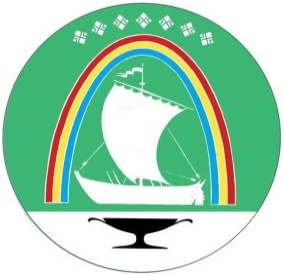 Саха Өрөспүүбүлүкэтин«ЛЕНСКЭЙ ОРОЙУОН» муниципальнайтэриллиитэ     РАСПОРЯЖЕНИЕ     РАСПОРЯЖЕНИЕ     РАСПОРЯЖЕНИЕ                          Дьаhал                          Дьаhал                          Дьаhал                г.Ленск                г.Ленск                г.Ленск                             Ленскэй к                             Ленскэй к                             Ленскэй кот «01» _февраля__ 2022 года                                   № ___01-04-133/2___                 от «01» _февраля__ 2022 года                                   № ___01-04-133/2___                 от «01» _февраля__ 2022 года                                   № ___01-04-133/2___                 от «01» _февраля__ 2022 года                                   № ___01-04-133/2___                 от «01» _февраля__ 2022 года                                   № ___01-04-133/2___                 от «01» _февраля__ 2022 года                                   № ___01-04-133/2___                 О внесении изменений в распоряжение и.о. главы от 28.09.2021г. №01-04-1971/1 О внесении изменений в распоряжение и.о. главы от 28.09.2021г. №01-04-1971/1 О внесении изменений в распоряжение и.о. главы от 28.09.2021г. №01-04-1971/1 О внесении изменений в распоряжение и.о. главы от 28.09.2021г. №01-04-1971/1 О внесении изменений в распоряжение и.о. главы от 28.09.2021г. №01-04-1971/1 О внесении изменений в распоряжение и.о. главы от 28.09.2021г. №01-04-1971/1 Глава                                    Ж.Ж. Абильманов